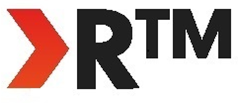 Rzeszów, dnia  …………………              Numer Rzeszowskiej Karty Miejskiej RKM lub numer biletu w aplikacji zbiletem.plWNIOSEK (składany tylko w wersji elektronicznej)o zawieszenie biletu okresowego lub zwrot kwoty za niewykorzystany bilet okresowyDane posiadacza kartyWnioskuję o:  (w okienku poniżej proszę wpisać odpowiednio 1 lub 2)1. zawieszenie biletu okresowego (domyślnie bezterminowo, jeżeli na żądaną ilość dni proszę podać na ile dni: ……………	(zawieszenie biletu nastąpi od dnia złożenia wniosku w formie elektronicznej na adres: ebilet@ztm.erzeszow.pl na określoną powyżej ilość dni lub do momentu złożenie wniosku 
o odwieszenie biletu okresowego). Zawieszenie biletu okresowego możliwe jest tylko jeden raz podczas okresu jego ważności. 2. częściowy zwrot kwoty za niewykorzystany czas zakupionego biletu okresowego (zwrot naliczony będzie od dnia złożenia wniosku w formie elektronicznej na adres: ebilet@ztm.erzeszow.pl do końca ważności biletu). WAŻNE! W przypadku zawieszenia biletu podczas korzystania z komunikacji miejskiej należy zakupić i skasować inny bilet. Bilet zapisany na RKM w okresie zawieszenia będzie nieważny.Proszę o zwrot środków na  wskazane konto bankowe nrOświadczam, że wyrażam zgodę, na przetwarzanie przez Gminę Miasto Rzeszów, w tym jednostkę budżetową – Zarząd Transportu Miejskiego 
w Rzeszowie moich danych osobowych w zakresie niezbędnym do rozpatrzenia druku reklamacyjnego RKM zgodnie z ustawą z dnia z dnia 10 maja 2018 roku o ochronie danych osobowych (Dz.U. 2018 poz. 1000 z późn. zm.)Zgodnie z Rozporządzeniem Ministra Transportu i Budownictwa z dnia 24 lutego 2006 r. w sprawie ustalania stanu przesyłek oraz postępowania reklamacyjnego wniosek zostanie rozpatrzony niezwłocznie, nie później niż w terminie 30 dni od dnia przyjęcia reklamacji. O rezultacie zostanie Pan(i) powiadomiony(na) zgodnie z wybraną formą kontaktu.Oświadczam, że zapoznałem(am) się z poniższą klauzulą informacyjną obowiązującą w ZTM w Rzeszowie. ..…….…………………………………….     						  		  (Czytelny podpis osoby uprawnionej do złożenia wniosku 								       konieczny w przypadku wniosku o zwrot kwoty)1. Administratorem Pani/Pana danych osobowych jest Gmina Miasto Rzeszów -  Zarząd Transportu Miejskiego w Rzeszowie (dalej zwany: ZTM 
w Rzeszowie), ul. Stanisława Trembeckiego 3, 35-234 Rzeszów, email: ztm@ztm.erzeszow.pl;2. Kontakt do Inspektora Ochrony Danych – email: iod@ztm.erzeszow.pl, lub pisemnie na adres Administratora. Więcej informacji na stronie internetowej: ztm.rzeszow.pl/rodo;3. Pani/Pana dane osobowe zawarte w niniejszym formularzu będą przetwarzane w celu identyfikacji osoby wnioskującej o zwrot środków. Przetwarzanie danych jest niezbędne do wykonania umowy;4. Pani/ Pana dane osobowe nie będą wykorzystywane do celów innych niż te, dla których zostały pierwotnie zebrane;5. Pani/Pana dane mogę być udostępnione przez ZTM w Rzeszowie podmiotom oraz organom uprawnionym do otrzymania od ZTM w Rzeszowie danych osobowych lub uprawnionych  do żądania dostępu do danych osobowych na podstawie powszechnie obowiązujących przepisów prawa; podmiotom zajmującym się brakowaniem i niszczeniem dokumentacji;  kancelariom prawnym i windykacyjnym, podmiotom obsługującym systemy informatyczne ZTM w Rzeszowie; podmiotom prowadzącym działalność pocztową lub kurierską. Jeżeli ZTM w Rzeszowie okaże się podmiotem niewłaściwym do rozpatrzenia Pani/Pana sprawy, dane zostaną udostępnione do podmiotu właściwego do jej rozpatrzenia;6. Pani/Pana dane osobowe będą przechowywane zgodnie z zapisami instrukcji kancelaryjnej stosowanej w ZTM w Rzeszowie przez czas uzależniony od kategorii archiwalnej akt sprawy zatwierdzonej w jednolitym rzeczowym wykazie akt obowiązującym w ZTM w Rzeszowie;7. Posiada Pani/Pan prawo dostępności do treści swoich danych osobowych, ich sprostowania (gdy dane są nieprawidłowe lub niekompletne), usunięcia danych osobowych (prawo do bycia zapomnianym), ograniczenia przetwarzania, prawo do wniesienia sprzeciwu wobec dalszego przetwarzania, prawo do przenoszenia danych osobowych, prawo wniesienia skargi do organu nadzorczego – Prezesa Urzędu Ochrony Danych Osobowych (w przypadku, gdy uzna Pani/Pan, że przetwarzanie Pani/Pana danych osobowych narusza przepisy RODO). Cofnięcie zgody na przetwarzanie danych osobowych nie ma wpływu na zgodność przetwarzania, którego dokonano na podstawie zgody przed jej cofnięciem, z obowiązującym prawem. Szczegółowe warunki możliwości realizacji ww. praw zawiera ogólne rozporządzenie  o ochronie danych osobowych z dnia 27 kwietnia 2016 r. zwanego RODO;8. Podanie przez Panią/Pana danych osobowych jest konieczne do rozpatrzenia wniosku oraz prawidłowego dokonania zwrotu środków;9. Pani/Pana dane osobowe nie będą przekazywane do Państw trzecich; 10. Pani/Pana dane osobowe nie będą przetwarzane przez ZTM w Rzeszowie w sposób zautomatyzowany, w tym nie będą profilowane;11. W przypadku jakichkolwiek pytań czy wątpliwości dotyczących ochrony Pani/Pana danych osobowych w ZTM w Rzeszowie prosimy o kontakt 
z naszym Inspektorem Ochrony Danych,  o którym mowa w ust. 2. * pola wymagane1 wypełnić pole w zależności od preferowanej formy kontaktu          2 wypełnić pole w zależności od usytuowania urządzenia                  Rozstrzygnięcie wniosku:Pozytywnie na kwotę:				……………………Negatywnie (uzasadnienie)			……………………………………………………………………...						…………………………………………………………………….....…….…………………………………….         								      (Data i podpis osoby rozpoznającej reklamacje)	Podstawa prawna:Ustawa Prawo przewozowe z dnia 15 listopada 1984 r. (Dz.U. z 2016 poz. 1954 z późn zm.)Rozporządzenie Ministra Transportu i Budownictwa z dnia 24 lutego 2006 r. (Dz.U. z 2016 r. Nr 38, poz. 266)W sprawach nieuregulowanych zastosowanie mają przepisy kodeksu cywilnego (Dz.U. z 2016 r. poz. 380 z późn zm.)	Ustawa o ochronie danych osobowych z dnia 10 maja 2018 r. (Dz.U. 2018 poz. 1000 z późn. zm.). Data złożenia wniosku do ZTM(POP/Sekretariat wypełnia pracownik ZTM)…………………………………Imię*Nazwisko*Adres zamieszkaniaNr telefonu1Adres e-mail1